Подтвердите своё присутствие на занятии. Составьте конспект в соответствии с требованиями при помощи опорного конспекта занятия и учебника Элементы высшей математики/ Г.В.Григорьев и др. - М.: ИЦ Академия, 2014 г. - 320 с. (ссылка на электронный учебник: https://cloud.mail.ru/public/buNn/ijFYgVJ6h).  Фото конспекта отправьте  на почту elenabragina7@gmail.com до 15.11.21 включительно. Работа должна быть выполнена в рамках рабочего времени, отведенного на занятие по математике. Чтобы все формулы и символы открывались, необходимо файл скачать на рабочий стол. 17.11    Определение функции многих переменных. Частные производные.1) Мотивация изучения функции многих переменных (ознакомиться).До сих пор нами рассматривалась простейшая функциональная модель, в которой функция у = f(x) зависит от единственного аргумента (х). Но при изучении различных явлений окружающего мира мы часто сталкиваемся с одновременным изменением более чем двух величин, и многие процессы можно эффективно формализовать функцией нескольких переменных U = f(; ;;...), где ; ;;... – аргументы или независимые переменные. Мы будем рассматривать функции двух и трёх переменных. Все теоретические положения, полученные для этих функций выполняются и для функций 4-х и более переменных.2) Изучение нового материала. Определение функции двух переменных. Область определения. (записать в конспект).Функцией двух переменных называется закон, по которому каждой паре значений независимых переменных х,у (аргументов) из области определения соответствует значение зависимой переменной z (функции). Данную функцию обозначают следующим образом: z = f(x; y) или же другой стандартной буквой латинского алфавита u = f(x; y) и тд..Геометрический смысл функции двух переменных очень прост. Если функции одной переменной  соответствует определённая линия на плоскости (например, всем знакомая школьная парабола), то график функции двух переменных  располагается в трёхмерном пространстве. На практике чаще всего приходится иметь дело с поверхностью, но иногда график функции может представлять собой, например, пространственную прямую (ые) либо даже единственную точку.С элементарным примером поверхности мы хорошо знакомы ещё из курса аналитической геометрии – это плоскость.Важнейшая характеристика любой функции - это её область определения.Областью определения функции двух переменных z = f(x; y) называется множество всех пар значений (x; y), при которых существует значение функции z. В этом случае область определения функции z = f(x; y) обозначается D (z).Графически область определения представляет собой всю плоскость XOY либо её часть. При нахождении области определения функции 2-х переменных мы обращаем особое внимание на те функции, в которых есть дроби, корни чётной степени, логарифмы и т. д. Рассмотрим на примере методику нахождения области определения функции 2-х переменных.Пример 1. Найти область определения функции.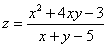 Решение: так как знаменатель не может обращаться в ноль, то: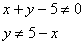 Ответ: вся координатная плоскость XOY  кроме точек, принадлежащих прямой у = 5 - х.3) Изучение нового материала. Определение частной производной функции многих переменных (записать в конспект).В математическом анализе частная производная — одно из обобщений понятия производной на случай функции нескольких переменных. Частная производная — это предел отношения приращения функции по выбранной переменной к приращению этой переменной, при стремлении этого приращения к нулю.При нахождении частных производных нужно учитывать следующее:1) Для частных производных справедливы все правила дифференцирования и таблица производных элементарных функций.2) Частные производные находятся по каждой отдельно взятой переменной при фиксированном (постоянном) значении других переменных. 3) Количество частных производных первого порядка совпадает с количеством аргументов функции и, если функция обозначается z = f(x; y), то её частные производные первого порядка будут обозначаться  и .4) Количество частных производных второго порядка (производные от производных первого порядка) равно квадрату количества аргументов функции и, если функция обозначается z = f(x; y), то её частные производные второго порядка будут обозначаться  , ,   ,  .4) Начальное формирование умений и навыков нахождения частных производных (записать в конспект).Рассмотрим на примерах методику нахождения частных производных первого порядка для функций 2-х и 3-х переменных.Пример 2. Найти частные производные первого порядка для функции z = х² - 3ху +6у.z = х² - 3ху +6у.Имеем функцию 2-х переменных, частных производных первого порядка тоже будет две  и . = (находим производную по переменной "икс", "игрек" считаем постоянной) = 2х - 3у. = (находим производную по переменной "игрек", "икс" считаем постоянной) = - 3х + 6.Пример 3. Найти частные производные первого порядка для функции u = хzy + z³ - 4y².Имеем функцию 3-х переменных, частных производных первого порядка тоже будет три ("у штрих по иксу"),  , .= (все переменные, кроме "икс", считаем постоянными) = zy = все переменные, кроме "игрек", считаем постоянными) = хz - 8у= все переменные, кроме "зет", считаем постоянными) = хy + 3z².Рассмотрим на примерах методику нахождения частных производных первого порядка для функций 2-х и 3-х переменных.Пример 4. Найти частные производные второго порядка для функции z = 2ху² +6у.z = 2ху² +6у.Сначала найдём частные производные первого порядка: = 2 у²                                              = 2х + 6 = 4ху + 6.От каждой частной производной, которая также является функцией 2-х переменных, найдём следующие производные второго порядка по "иксу" и по "игреку":=0 ("игрек" - число)                     = 4у=4у                                                = 4х.ОБРАТИТЕ ВНИМАНИЕ! = и называются смешанными производными.5) Домашнее задание: Изучить и составить конспект, следуя указаниям, найти частные первого порядка для функций: z = - 3+3у;  u = х³z²y + 5z³ - y².Место занятия в расписанииМесто занятия в расписанииТемаЦелиЦелиЗадачиКонтрольные вопросы и заданияД/зДата17.11.21Определение функции многих переменных. Частные производные.ДидактическаяОзнакомить студентов с определением функции многих переменных и её области определения, изучить понятие частной производной, начать формирование умений и навыков нахождения частных производных первого и второго порядка для функций 2-х и 3-х переменных. 1) Определить функцию 2-х переменных и её область определения.2) Ознакомить с методикой нахождения области определения функции 2-х переменных.3) Определить частную производную.4) Начать формирование умений и навыков нахождения частных производных функций 2-х и 3-х переменных.1) Сколько аргументов может быть у функции многих переменных?2) Как обозначается функция многих переменных?3) Сколько частных производных первого порядка у функции многих переменных?4) Как найти частные производные первого порядка для функции многих переменных?Изучить и составить конспект, следуя указаниям, найти частные первого порядка для функций:z = - 3+3у;u = х³z²y + 5z³ - y².ДисциплинаЕН.01МатематикаОпределение функции многих переменных. Частные производные.ДидактическаяОзнакомить студентов с определением функции многих переменных и её области определения, изучить понятие частной производной, начать формирование умений и навыков нахождения частных производных первого и второго порядка для функций 2-х и 3-х переменных. 1) Определить функцию 2-х переменных и её область определения.2) Ознакомить с методикой нахождения области определения функции 2-х переменных.3) Определить частную производную.4) Начать формирование умений и навыков нахождения частных производных функций 2-х и 3-х переменных.1) Сколько аргументов может быть у функции многих переменных?2) Как обозначается функция многих переменных?3) Сколько частных производных первого порядка у функции многих переменных?4) Как найти частные производные первого порядка для функции многих переменных?Изучить и составить конспект, следуя указаниям, найти частные первого порядка для функций:z = - 3+3у;u = х³z²y + 5z³ - y².ПреподавательБрагина Е.А.Определение функции многих переменных. Частные производные.ДидактическаяОзнакомить студентов с определением функции многих переменных и её области определения, изучить понятие частной производной, начать формирование умений и навыков нахождения частных производных первого и второго порядка для функций 2-х и 3-х переменных. 1) Определить функцию 2-х переменных и её область определения.2) Ознакомить с методикой нахождения области определения функции 2-х переменных.3) Определить частную производную.4) Начать формирование умений и навыков нахождения частных производных функций 2-х и 3-х переменных.1) Сколько аргументов может быть у функции многих переменных?2) Как обозначается функция многих переменных?3) Сколько частных производных первого порядка у функции многих переменных?4) Как найти частные производные первого порядка для функции многих переменных?Изучить и составить конспект, следуя указаниям, найти частные первого порядка для функций:z = - 3+3у;u = х³z²y + 5z³ - y².Группа2ТООпределение функции многих переменных. Частные производные.РазвивающаяРазвивать логическое и пространственное мышление.1) Определить функцию 2-х переменных и её область определения.2) Ознакомить с методикой нахождения области определения функции 2-х переменных.3) Определить частную производную.4) Начать формирование умений и навыков нахождения частных производных функций 2-х и 3-х переменных.1) Сколько аргументов может быть у функции многих переменных?2) Как обозначается функция многих переменных?3) Сколько частных производных первого порядка у функции многих переменных?4) Как найти частные производные первого порядка для функции многих переменных?Изучить и составить конспект, следуя указаниям, найти частные первого порядка для функций:z = - 3+3у;u = х³z²y + 5z³ - y².ПараIIОпределение функции многих переменных. Частные производные.ВоспитательнаяВоспитывать любознательность и самостоятельность.1) Определить функцию 2-х переменных и её область определения.2) Ознакомить с методикой нахождения области определения функции 2-х переменных.3) Определить частную производную.4) Начать формирование умений и навыков нахождения частных производных функций 2-х и 3-х переменных.1) Сколько аргументов может быть у функции многих переменных?2) Как обозначается функция многих переменных?3) Сколько частных производных первого порядка у функции многих переменных?4) Как найти частные производные первого порядка для функции многих переменных?Изучить и составить конспект, следуя указаниям, найти частные первого порядка для функций:z = - 3+3у;u = х³z²y + 5z³ - y².№ занят.26Определение функции многих переменных. Частные производные.ВоспитательнаяВоспитывать любознательность и самостоятельность.1) Определить функцию 2-х переменных и её область определения.2) Ознакомить с методикой нахождения области определения функции 2-х переменных.3) Определить частную производную.4) Начать формирование умений и навыков нахождения частных производных функций 2-х и 3-х переменных.1) Сколько аргументов может быть у функции многих переменных?2) Как обозначается функция многих переменных?3) Сколько частных производных первого порядка у функции многих переменных?4) Как найти частные производные первого порядка для функции многих переменных?Изучить и составить конспект, следуя указаниям, найти частные первого порядка для функций:z = - 3+3у;u = х³z²y + 5z³ - y².